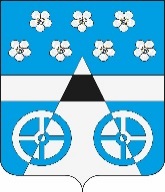 Российская ФедерацияСамарская областьмуниципальный район ВолжскийСОБРАНИЕ ПРЕДСТАВИТЕЛЕЙ СЕЛЬСКОГО ПОСЕЛЕНИЯ ЛопатиноТРЕТЬЕГО  созываРЕШЕНИЕот 28 сентября  2015 года               № 05				с. ЛопатиноОб утверждении кандидатов в состав конкурсной комиссии  на замещение должности Главы сельского поселения Лопатино муниципального района Волжский Самарской областиВ соответствии с Федеральным законом от 06.10.2003 № 131-ФЗ «Об общих принципах организации местного самоуправления в Российской Федерации», распоряжением Администрации муниципального района Волжский Самарской области от 15.09.2015г. № 213-р « О назначении членов комиссий по проведению конкурсов по отбору кандидатур на должности глав городских и сельских поселений муниципального района Волжский Самарской области, Уставом сельского поселения Лопатино муниципального района Волжский Самарской области и утвержденным решением Собрания представителей сельского поселения Лопатино муниципального района Волжский Самарской области от 03.09.2015г. № 173 « Об утверждении  Порядка проведения конкурса по отбору кандидатур на должность Главы сельского поселения Лопатино муниципального района Волжский Самарской области», Собрание Представителей сельского поселения  Лопатино муниципального района Волжский Самарской области РЕШИЛО:Согласно распоряжения Администрации муниципального района Волжский Самарской области от 15.09.2015г. № 213-р « О назначении членов комиссий по проведению конкурсов по отбору кандидатур на должности глав городских и сельских поселений муниципального района Волжский Самарской области» членами комиссии от Администрации муниципального района назначены:- Глава муниципального района Волжский Самарской области -Баландин Александр Викторович;- Председатель Собрания представителей муниципального района Волжский Самарской области - Котенков Сергей Викторович;- руководитель МКУ « Управления по развитию физической культуры, спорта, туризма и отдыха Администрации муниципального района Волжский Самарской области- Алимбаев Алишер Каримбердыевич.Утвердить кандидатов в состав конкурсной комиссии  на замещение должности Главы сельского поселения Лопатино муниципального района Волжский Самарской области следующих членов:- депутата Собрания представителей сельского поселения Лопатино муниципального района Волжский Самарской области – Андреянов Александр Иванович;- депутат Собрания представителей сельского поселения Лопатино муниципального роайона Волжский Самарской области – Никифорова Ольга Валентиновна;- депутат Собрания представителей сельского поселения Лопатино муниципального роайона Волжский Самарской области – Гусаров Юрий Николаевич.Председатель Собрания представителей                                                                                                         сельского поселения Лопатино                                                                           муниципального района Волжский                                                                             Самарской области                                                    А.И.Андреянов